UTORAK 14.4.2020.ZBROJI PRSTIMA: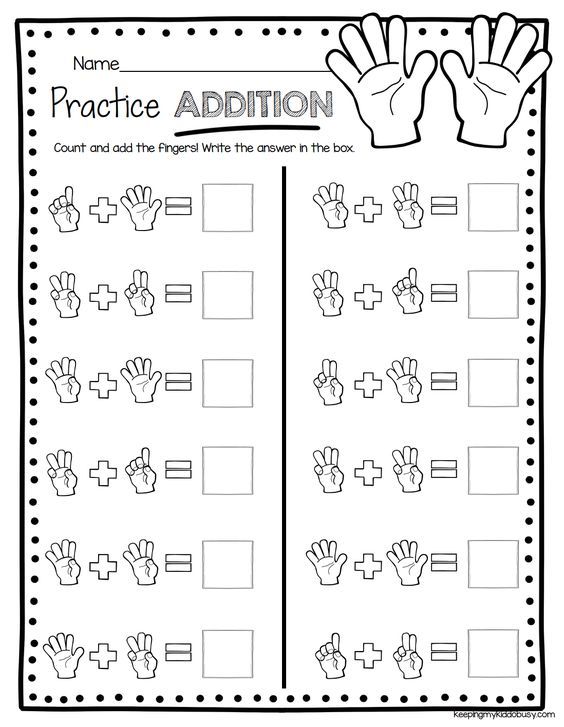 